108年度新北市永和紳士協會志工隊特殊訓練簡章指導單位：新北市政府主辦單位：新北市永和紳士協會志願服務隊辦理日期：108年03月17日辦理地點：新北市永和區福和路1-1號 (永福橋下)              新北市永和區河濱第二市民活動中心參加對象及人數：新北市未領冊之志願服務人員共50人報名費用：本研習課程免費，但須收保證金500元於課程結業後退還報名方式：請使用附件報名表一律採e-mail報名，送出後請來電確認 始報名完成            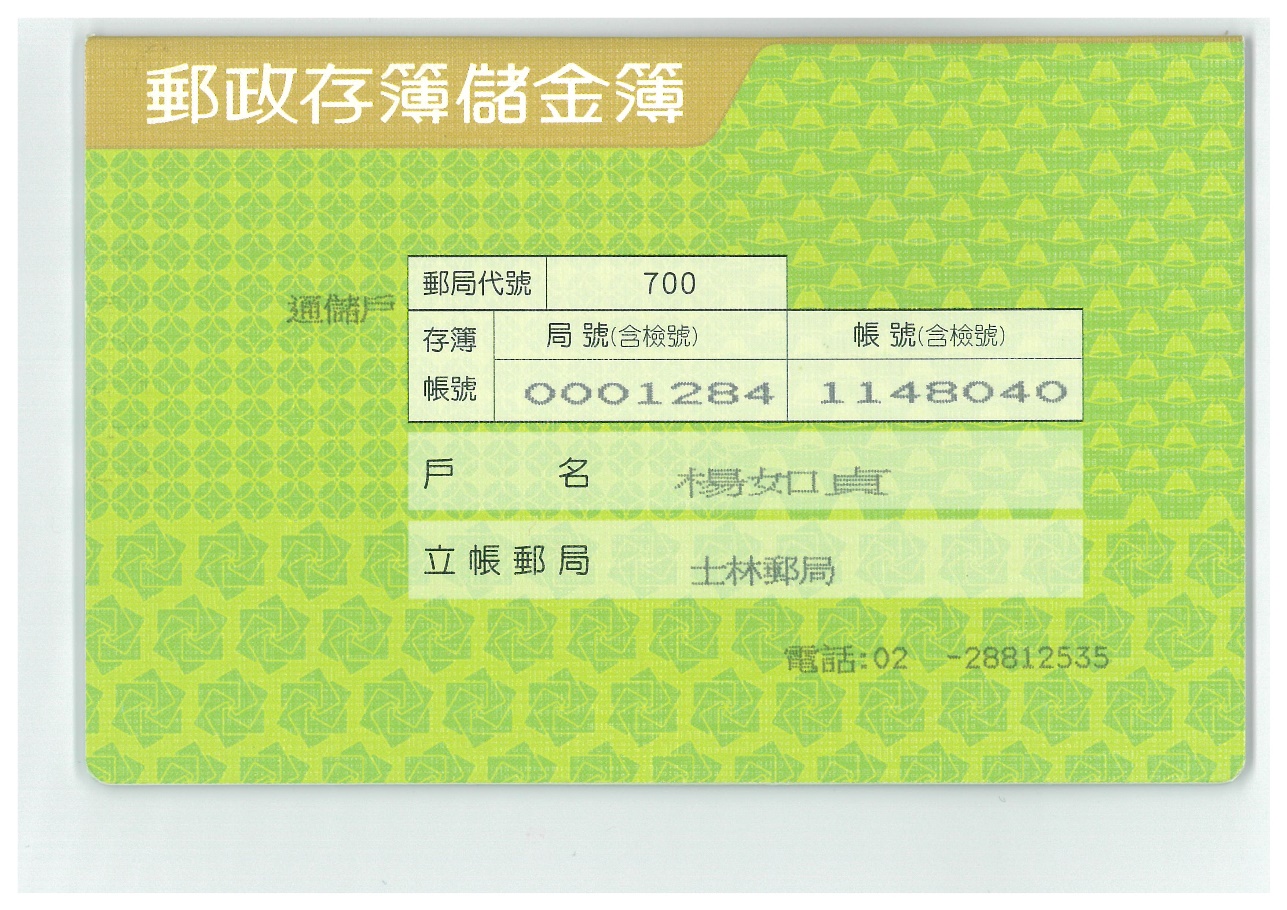 黃聰壽隊長0976114644電話：0928-215525聯絡人陳湘芸 (e-mail：scottryton@gmail.com黃聰壽隊長0976114644報名時間：即日起至3月10日或額滿為止(目前已招收20位)注意事項：    1.為響應環保請參加人員自備環保杯、筷。    2.因場地周邊汽、機車停車不易建議改乘大眾運輸工具前往。    3.參加人員若缺課達30分鐘以上者恕不核發結訓證書及研習條。  108年度志工特殊訓練課程表108年度志工特殊訓練報名表時間(3月17日) 課程內容講  師08：00～08：30報     到報     到08：30～10：30社會福利概述洪嘉駿講師 雙和社會福利服務中心督導10：30～12：30社會資源與志願服務暨綜合討論杜燕玲講師 社團法人中華民國天元慈善             功德會秘書長12：30～13：30用 餐 暨 休 息用 餐 暨 休 息13：30～15：30運用單位業務簡介及工作內容說明黃聰壽講師   新北市永和紳士協會               志工隊隊長15：30～賦歸所屬單位(若未加入志工隊請寫無)姓名手機用餐(葷/素)